Cambios que Estoy Haciendo para Mantenerme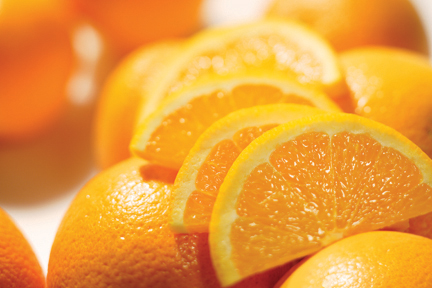 SaludableEscribe tus metas junto a los números de abajo.Pon una estrella en cada día que logres la meta.   Recompense: ____________________________________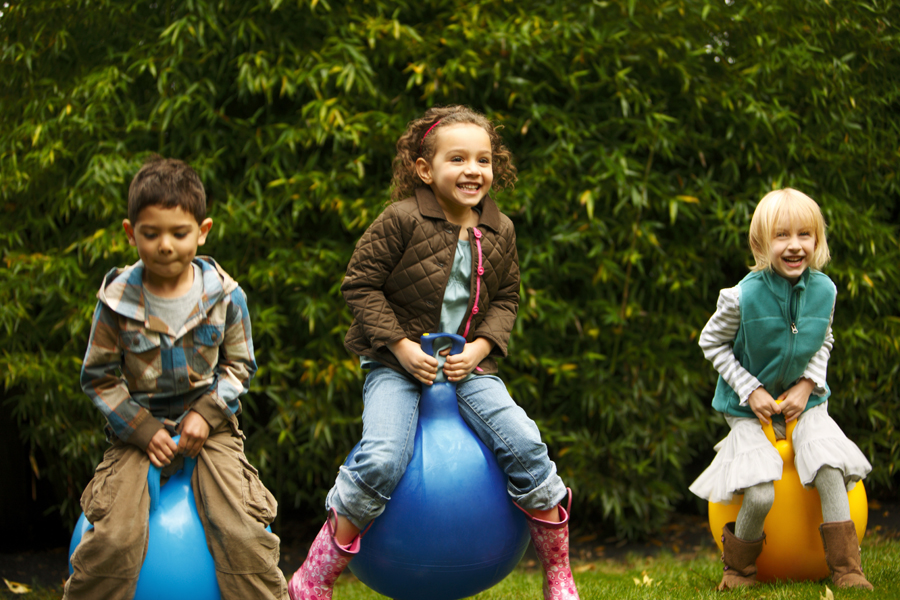 ___ Comer 5-9 porciones de frutas o verduras cada día (una porción = ½ taza) ___ Limitar la cantidad de jugo, refrescos y bebidas endulzadas—mejor tome agua entre las comidas ___ Cambiar el tipo de leche grasa al 1% o 2%___Desayunar todos los días ___Comer en casa! Reduzca la comida rápida, de restaurante o de cafetería a 	    __ veces por semana___ Comer menos en cada comida (use platos y vasos más pequeños)___ Dar alimentos bajos en grasa en cada comida y cocinar con menos grasa___ Comer juntos en familia por lo menos 5 veces a la semana (Con la televisión apagada)___ Limitar el uso de la televisión, computadora, o juegos de video a no más de 1-2 horas al día.___ Jugar o hacer ejercicio 60 minutos cada día (caminar, jugar, montar bicicleta, correr, etc.) MetasLunMarMieJueVieSabDom1.1.1.1.1.1.1.1.Semana 1Semana 2Semana 3Semana 42.2.2.2.2.2.2.2.Semana 1Semana 2Semana 3Semana 43.3.3.3.3.3.3.3.Semana 1Semana 2Semana 3Semana 4